САРАТОВСКАЯ ГОРОДСКАЯ ДУМАРЕШЕНИЕ28 июля 2023 года № 37-390г. СаратовО внесении изменений в решение Саратовской городской Думы 
от 6 сентября 2012 года № 17-209 «О Порядке предоставления жилых помещений муниципального специализированного жилищного фонда»В соответствии со статьей 24 Устава муниципального образования «Город Саратов»Саратовская городская ДумаРЕШИЛА:1. Внести в Приложение к решению Саратовской городской Думы 
от 6 сентября 2012 года № 17-209 «О Порядке предоставления жилых помещений муниципального специализированного жилищного фонда» 
(с изменениями от 19 декабря 2013 года № 30-344, 18 февраля 2016 года 
№ 56-601, 12 октября 2016 года № 5-21, 23 апреля 2020 года № 65-518, 
21 июня 2022 года № 19-222) изменения, заменив в пунктах 1.4, 2.11, 3.13 слова «в муниципальном образовании «Город Саратов» словами 
«в соответствующем населенном пункте муниципального образования «Город Саратов».2. Настоящее решение вступает в силу со дня его официального опубликования. ПредседательСаратовской городской Думы                                               С.А. ОвсянниковГлава муниципальногообразования «Город Саратов»                                              Л.М. Мокроусова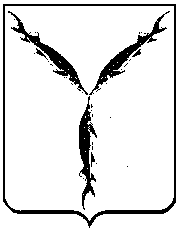 